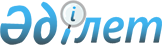 О внесении изменений и дополнения в решение областного маслихата от 11 декабря 2019 года № 473 "Об областном бюджете на 2020-2022 годы
					
			С истёкшим сроком
			
			
		
					Решение маслихата Актюбинской области от 5 февраля 2020 года № 502. Зарегистрировано Департаментом юстиции Актюбинской области 10 февраля 2020 года № 6800. Прекращено действие в связи с истечением срока
      В соответствии с пунктами 3 и 4 статьи 106 Бюджетного кодекса Республики Казахстан от 4 декабря 2008 года, статьей 6 Закона Республики Казахстан от 23 января 2001 года "О местном государственном управлении и самоуправлении в Республике Казахстан", Актюбинский областной маслихат РЕШИЛ:
      1. Внести в решение областного маслихата от 11 декабря 2019 года № 473 "Об областном бюджете на 2020-2022 годы" (зарегистрированное в Реестре государственной регистрации нормативных правовых актов за № 6565, опубликованное 20 декабря 2019 года в Эталонном контрольном банке нормативных правовых актов Республики Казахстан в электронном виде) следующие изменения и дополнение:
      1) в пункте 1:
      в подпункте 1):
      доходы –
      цифры "222 355 386" заменить цифрами "223 174 852,5", в том числе:
      поступления трансфертов –
      цифры "178 212 292" заменить цифрами "179 031 758,5";
      в подпункте 2):
      затраты –
      цифры "226 855 386" заменить цифрами "227 687 354,3";
      в подпункте 3):
      чистое бюджетное кредитование –
      цифры "- 4 292 093" заменить цифрами "2 707 904,8", в том числе:
      бюджетные кредиты –
      цифры "5 820 897" заменить цифрами "12 820 897";
      погашение бюджетных кредитов –
      цифры "10 112 990" заменить цифрами "10 112 992,2";
      в подпункте 5):
      дефицит (профицит) бюджета –
      цифры "-207 907" заменить цифрами "-7 220 406,6";
      подпункт 6) изложить в следующей редакции:
      "6) финансирование дефицита (использование профицита) бюджета – 7 220 406,6 тысяч тенге;
      поступление займов – 12 820 897 тысяч тенге;
      погашение займов – 5 612 992,1 тысячи тенге;
      используемые остатки бюджетных средств – 12 501,7 тысяча тенге.";
      дополнить пунктом 9-1 следующего содержания:
      "9-1. Учесть в областном бюджете поступление займов на строительство кредитного жилья на 2020 год за счет выпуска государственных ценных бумаг.".
      Приложение 1 к указанному решению изложить в новой редакции согласно приложению к настоящему решению.
      2. Настоящее решение вводится в действие с 1 января 2020 года. Областной бюджет на 2020 год
					© 2012. РГП на ПХВ «Институт законодательства и правовой информации Республики Казахстан» Министерства юстиции Республики Казахстан
				
      Председатель сессии 
областного маслихата 

А. Есеркепов

      Секретарь областного маслихата 

С. Калдыгулова
Приложение к решению областного маслихата от 5 февраля 2020 года № 502Приложение 1 к решению областного маслихата от 11 декабря 2019 года № 473
Категория
Категория
Категория
Категория
Сумма (тыс. тенге)
Класс
Класс
Класс
Сумма (тыс. тенге)
Подкласс
Подкласс
Сумма (тыс. тенге)
Наименование
Сумма (тыс. тенге)
1
2
3
4
5
I. Доходы
223 174 852,5
1
Налоговые поступления
41 050 955
01
Подоходный налог
16 208 483
1
Корпоративный подоходный налог
144 157
2
Индивидуальный подоходный налог
16 064 326
03
Социальный налог
14 994 379
1
Социальный налог
14 994 379
05
Внутренние налоги на товары, работы и услуги
9 848 093
3
Поступления за использование природных и других ресурсов
9 848 093
2
Неналоговые поступления
3 092 139
01
Доходы от государственной собственности
59 449
5
Доходы от аренды имущества, находящегося в государственной собственности
28 000
7
Вознаграждения по кредитам, выданным из государственного бюджета
31 449
06
Прочие неналоговые поступления
3 032 690
1
Прочие неналоговые поступления
3 032 690
4
Поступления трансфертов
179 031 758,5
01
Трансферты из нижестоящих органов государственного управления
2 227 540,3
2
Трансферты из районных (городов областного значения) бюджетов
2 227 540,3
02
Трансферты из вышестоящих органов государственного управления
176 804 218,2
1
Трансферты из республиканского бюджета
176 804 218,2
Функ. группа
Функ. группа
Функ. группа
Функ. группа
Функ. группа
Сумма (тыс. тенге)
Функ. подгруппа
Функ. подгруппа
Функ. подгруппа
Функ. подгруппа
Сумма (тыс. тенге)
Администратор
Администратор
Администратор
Сумма (тыс. тенге)
Программа
Программа
Сумма (тыс. тенге)
Н а и м е н о в а н и е
Сумма (тыс. тенге)
1
2
3
4
5
6
II. Затраты
227 687 354,3
01
Государственные услуги общего характера
2 057 101
1
Представительные, исполнительные и другие органы, выполняющие общие функции государственного управления
1 300 999
110
Аппарат маслихата области
44 510
001
Услуги по обеспечению деятельности маслихата области
43 096
003
Капитальные расходы государственного органа
1 414
120
Аппарат акима области
1 050 168
001
Услуги по обеспечению деятельности акима области
760 873
004
Капитальные расходы государственного органа
5 463
007
Капитальные расходы подведомственных государственных учреждений и организаций
111 225
009
Обеспечение и проведение выборов акимов городов районного значения, сел, поселков, сельских округов
5 332
013
Обеспечение деятельности Ассамблеи народа Казахстана области
163 231
113
Целевые текущие трансферты нижестоящим бюджетам
4 044
282
Ревизионная комиссия области
206 321
001
Услуги по обеспечению деятельности ревизионной комиссии области
197 731
003
Капитальные расходы государственного органа
8 590
2
Финансовая деятельность
167 950
257
Управление финансов области
120 086
001
Услуги по реализации государственной политики в области исполнения местного бюджета и управления коммунальной собственностью
110 266
009
Приватизация, управление коммунальным имуществом, постприватизационная деятельность и регулирование споров, связанных с этим
1 230
013
Капитальные расходы государственного органа
8 590
718
Управление государственных закупок области
47 864
001
Услуги по реализации государственной политики в области государственных закупок на местном уровне
42 944
003
Капитальные расходы государственного органа
4 920
5
Планирование и статистическая деятельность
159 153
258
Управление экономики и бюджетного планирования области
159 153
001
Услуги по реализации государственной политики в области формирования и развития экономической политики, системы государственного планирования
123 563
005
Капитальные расходы государственного органа
14 590
061
Экспертиза и оценка документации по вопросам бюджетных инвестиций и государственно-частного партнерства, в том числе концессии
21 000
9
Прочие государственные услуги общего характера
428 999
269
Управление по делам религий области
128 999
001
Услуги по реализации государственной политики в сфере религиозной деятельности на местном уровне
64 778
004
Капитальные расходы подведомственных государственных учреждений и организаций
14 500
005
Изучение и анализ религиозной ситуации в регионе
49 721
288
Управление строительства, архитектуры и градостроительства области
300 000
061
Развитие объектов государственных органов
300 000
02
Оборона
912 473
1
Военные нужды
249 487
120
Аппарат акима области
249 487
010
Мероприятия в рамках исполнения всеобщей воинской обязанности
43 997
011
Подготовка территориальной обороны и территориальная оборона областного масштаба
205 490
2
Организация работы по чрезвычайным ситуациям
662 986
 120 
Аппарат акима области
58 676
012
Мобилизационная подготовка и мобилизация областного масштаба
12 391
014
Предупреждение и ликвидация чрезвычайных ситуаций областного масштаба
46 285
 287 
Территориальный орган, уполномоченных органов в области чрезвычайных ситуаций природного и техногенного характера, гражданской обороны, финансируемый из областного бюджета
506 211
002
Капитальные расходы территориального органа и подведомственных государственных учреждений
506 211
 288 
Управление строительства, архитектуры и градостроительства области
98 099
010
Развитие объектов мобилизационной подготовки и чрезвычайных ситуаций
58 599
016
Проведение работ по инженерной защите населения, объектов и территории от природных и стихийных бедствий
39 500
03
Общественный порядок, безопасность, правовая, судебная, уголовно-исполнительная деятельность
7 578 910
1
Правоохранительная деятельность
7 578 910
252
Исполнительный орган внутренних дел, финансируемый из областного бюджета
7 578 910
001
Услуги по реализации государственной политики в области обеспечения охраны общественного порядка и безопасности на территории области
6 252 728
003
Поощрение граждан, участвующих в охране общественного порядка
2 130
006
Капитальные расходы государственного органа
1 324 052
04
Образование
58 696 866
2
Начальное, основное среднее и общее среднее образование
7 213 294
261
Управление образования области
3 381 359
003
Общеобразовательное обучение по специальным образовательным учебным программам
1 942 459
006
Общеобразовательное обучение одаренных детей в специализированных организациях образования
1 438 900
285
Управление физической культуры и спорта области
1 892 324
006
Дополнительное образование для детей и юношества по спорту
1 516 607
007
Общеобразовательное обучение одаренных в спорте детей в специализированных организациях образования
375 717
288
Управление строительства, архитектуры и градостроительства области
1 939 611
012
Строительство и реконструкция объектов начального, основного среднего и общего среднего образования
1 839 611
069
Строительство и реконструкция объектов дополнительного образования
100 000
4
Техническое и профессиональное, послесреднее образование
8 788 598
253
Управление здравоохранения области
405 000
043
Подготовка специалистов в организациях технического и профессионального, послесреднего образования
405 000
261
Управление образования области
8 256 598
024
Подготовка специалистов в организациях технического и профессионального образования
8 256 598
288
Управление строительства, архитектуры и градостроительства области
127 000
099
Строительство и реконструкция объектов технического, профессионального и послесреднего образования
127 000
5
Переподготовка и повышение квалификации специалистов
2 070 627
253
Управление здравоохранения области
65 393
003
Повышение квалификации и переподготовка кадров
65 393
261
Управление образования области
2 005 234
052
Повышение квалификации, подготовка и переподготовка кадров в рамках Государственной программы развития продуктивной занятости и массового предпринимательства на 2017 – 2021 годы "Еңбек"
2 005 234
6
Высшее и послевузовское образование
399 943
261
Управление образования области
399 943
057
Подготовка специалистов с высшим, послевузовским образованием и оказание социальной поддержки обучающимся
399 943
9
Прочие услуги в области образования
40 224 404
261
Управление образования области
40 224 404
001
Услуги по реализации государственной политики на местном уровне в области образования
157 159
004
Информатизация системы образования в областных государственных учреждениях образования
5 820
005
Приобретение и доставка учебников, учебно-методических комплексов для областных государственных учреждений образования
27 347
007
Проведение школьных олимпиад, внешкольных мероприятий и конкурсов областного масштаба
313 818
011
Обследование психического здоровья детей и подростков и оказание психолого-медико-педагогической консультативной помощи населению
693 349
012
Реабилитация и социальная адаптация детей и подростков с проблемами в развитии
311 212
013
Капитальные расходы государственного органа
7 950
019
Присуждение грантов областным государственным учреждениям образования за высокие показатели работы
34 000
029
Методическая работа
132 633
067
Капитальные расходы подведомственных государственных учреждений и организаций
1 866 674
113
Целевые текущие трансферты нижестоящим бюджетам
36 674 442
05
Здравоохранение
10 124 230,2
2
Охрана здоровья населения
5 927 806
253
Управление здравоохранения области
754 975
006
Услуги по охране материнства и детства
169 677
007
Пропаганда здорового образа жизни
127 255
041
Дополнительное обеспечение гарантированного объема бесплатной медицинской помощи по решению местных представительных органов областей
289 943
042
Проведение медицинской организацией мероприятий, снижающих половое влечение, осуществляемые на основании решения суда
126
050
Возмещение лизинговых платежей по санитарному транспорту, приобретенных на условиях финансового лизинга
167 974
288
Управление строительства, архитектуры и градостроительства области
5 172 831
038
Строительство и реконструкция объектов здравоохранения
5 172 831
3
Специализированная медицинская помощь
1 685 251
253
Управление здравоохранения области
1 685 251
027
Централизованный закуп и хранение вакцин и других медицинских иммунобиологических препаратов для проведения иммунопрофилактики населения
1 685 251
5
Другие виды медицинской помощи
62 544
253
Управление здравоохранения области
62 544
029
Областные базы специального медицинского снабжения
62 544
9
Прочие услуги в области здравоохранения
2 448 629,2
253
Управление здравоохранения области
2 448 629,2
001
Услуги по реализации государственной политики на местном уровне в области здравоохранения
102 202
008
Реализация мероприятий по профилактике и борьбе со СПИД в Республике Казахстан
82 178
016
Обеспечение граждан бесплатным или льготным проездом за пределы населенного пункта на лечение
43 751
018
Информационно-аналитические услуги в области здравоохранения
58 533
023
Социальная поддержка медицинских и фармацевтических работников, направленных для работы в сельскую местность
75 000
030
Капитальные расходы государственных органов здравоохранения
15 000
033
Капитальные расходы медицинских организаций здравоохранения
2 033 039
109
Проведение текущих мероприятий за счет резерва Правительства Республики Казахстан на неотложные затраты
38 926,2
06
Социальная помощь и социальное обеспечение
9 704 755
1
Социальное обеспечение
1 224 246
256
Управление координации занятости и социальных программ области
938 725
002
Предоставление специальных социальных услуг для престарелых и инвалидов в медико-социальных учреждениях (организациях) общего типа, в центрах оказания специальных социальных услуг, в центрах социального обслуживания
374 421
013
Предоставление специальных социальных услуг для инвалидов с психоневрологическими заболеваниями, в психоневрологических медико-социальных учреждениях (организациях), в центрах оказания специальных социальных услуг, в центрах социального обслуживания
564 304
261
Управление образования области
285 521
015
Социальное обеспечение сирот, детей, оставшихся без попечения родителей
285 521
2
Социальная помощь
1 163 551
256
Управление координации занятости и социальных программ области
1 163 551
003
Социальная поддержка инвалидов
1 163 551
9
Прочие услуги в области социальной помощи и социального обеспечения
7 316 958
256
Управление координации занятости и социальных программ области
7 208 215
001
Услуги по реализации государственной политики на местном уровне в области обеспечения занятости и реализации социальных программ для населения
135 207
007
Капитальные расходы государственного органа
14 590
019
Реализация текущих мероприятий, направленных на развитие рынка труда в рамках Государственной программы развития продуктивной занятости и массового предпринимательства на 2017 – 2021 годы "Еңбек"
2 019
044
Реализация миграционных мероприятий на местном уровне
4 063
053
Услуги по замене и настройке речевых процессоров к кохлеарным имплантам
67 725
067
Капитальные расходы подведомственных государственных учреждений и организаций
9 795
113
Целевые текущие трансферты нижестоящим бюджетам
6 974 816
263
Управление внутренней политики области
28 117
077
Обеспечение прав и улучшение качества жизни инвалидов в Республике Казахстан
28 117
270
Управление по инспекции труда области
80 626
001
Услуги по реализации государственной политики в области регулирования трудовых отношений на местном уровне
75 526
003
Капитальные расходы государственного органа
5 100
07
Жилищно-коммунальное хозяйство
17 599 475
1
Жилищное хозяйство
4 117 519
288
Управление строительства, архитектуры и градостроительства области
4 117 519
014
Целевые трансферты на развитие районным (городов областного значения) бюджетам на строительство и (или) реконструкцию жилья коммунального жилищного фонда
4 117 519
2
Коммунальное хозяйство
13 481 956
279
Управление энергетики и жилищно-коммунального хозяйства области
13 481 956
001
Услуги по реализации государственной политики на местном уровне в области энергетики и жилищно-коммунального хозяйства
93 773
004
Газификация населенных пунктов
475 293
005
Капитальные расходы государственного органа
5 220
010
Целевые трансферты на развитие районным (городов областного значения) бюджетам на развитие системы водоснабжения и водоотведения
1 656 601
030
Целевые трансферты на развитие районным (городов областного значения) бюджетам на развитие системы водоснабжения и водоотведения в сельских населенных пунктах
5 588 581
032
Субсидирование стоимости услуг по подаче питьевой воды из особо важных групповых и локальных систем водоснабжения, являющихся безальтернативными источниками питьевого водоснабжения
282 986
114
Целевые трансферты на развитие нижестоящим бюджетам
5 379 502
08
Культура, спорт, туризм и информационное пространство
12 491 359
1
Деятельность в области культуры
1 901 611
273
Управление культуры, архивов и документации области
1 901 611
005
Поддержка культурно-досуговой работы
257 944
007
Обеспечение сохранности историко-культурного наследия и доступа к ним
695 694
008
Поддержка театрального и музыкального искусства
947 973
2
Спорт 
6 368 667
285
Управление физической культуры и спорта области
5 495 289
001
Услуги по реализации государственной политики на местном уровне в сфере физической культуры и спорта
45 765
002
Проведение спортивных соревнований на областном уровне
42 767
003
Подготовка и участие членов областных сборных команд по различным видам спорта на республиканских и международных спортивных соревнованиях
4 679 070
005
Капитальные расходы государственного органа
12 590
032
Капитальные расходы подведомственных государственных учреждений и организаций
715 097
288
Управление строительства, архитектуры и градостроительства области
873 378
024
Развитие объектов спорта
873 378
3
Информационное пространство
1 081 486
263
Управление внутренней политики области
500 000
007
Услуги по проведению государственной информационной политики
500 000
264
Управление по развитию языков области
125 339
001
Услуги по реализации государственной политики на местном уровне в области развития языков
48 262
002
Развитие государственного языка и других языков народа Казахстана
77 077
273
Управление культуры, архивов и документации области
456 147
009
Обеспечение функционирования областных библиотек
263 419
010
Обеспечение сохранности архивного фонда
192 728
4
Туризм
14 464
275
Управление предпринимательства области
14 464
009
Регулирование туристской деятельности
14 464
9
Прочие услуги по организации культуры, спорта, туризма и информационного пространства
3 125 131
263
Управление внутренней политики области
137 346
001
Услуги по реализации государственной внутренней политики на местном уровне
128 756
005
Капитальные расходы государственного органа
8 590
273
Управление культуры, архивов и документации области
837 162
001
Услуги по реализации государственной политики на местном уровне в области культуры и управления архивным делом
67 993
003
Капитальные расходы государственного органа
9 825
032
Капитальные расходы подведомственных государственных учреждений и организаций
379 595
113
Целевые текущие трансферты нижестоящим бюджетам
379 749
283
Управление по вопросам молодежной политики области
240 791
001
Услуги по реализации молодежной политики на местном уровне
164 560
005
Реализация мероприятий в сфере молодежной политики
76 231
744
Управление информатизации внешних связей и области
1 909 832
001
Услуги по реализации государственной политики на местном уровне в сфере информатизации и внешних связей
51 618
003
Капитальные расходы государственного органа
4 083
004
Реализация услуг в сфере информатизации
1 854 131
09
Топливно-энергетический комплекс и недропользование
1 748 898
1
Топливо и энергетика
680 999
279
Управление энергетики и жилищно-коммунального хозяйства области
680 999
081
Организация и проведение поисково-разведочных работ на подземные воды для хозяйственно-питьевого водоснабжения населенных пунктов
680 999
9
Прочие услуги в области топливно-энергетического комплекса и недропользования
1 067 899
279
Управление энергетики и жилищно-коммунального хозяйства области
1 067 899
071
Развитие газотранспортной системы
1 067 899
10
Сельское, водное, лесное, рыбное хозяйство, особо охраняемые природные территории, охрана окружающей среды и животного мира, земельные отношения
16 786 495
1
Сельское хозяйство
12 813 433
255
Управление сельского хозяйства области
12 485 687
001
Услуги по реализации государственной политики на местном уровне в сфере сельского хозяйства
135 344
002
Субсидирование развития семеноводства
480 000
003
Капитальные расходы государственного органа
11 325
008
Субсидирование стоимости пестицидов, биоагентов (энтомофагов), предназначенных для проведения обработки против вредных и особо опасных вредных организмов с численностью выше экономического порога вредоносности и карантинных объектов
455 624
014
Субсидирование стоимости услуг по доставке воды сельскохозяйственным товаропроизводителям
3 500
018
Обезвреживание пестицидов
910
029
Мероприятия по борьбе с вредными организмами сельскохозяйственных культур
61 772
045
Определение сортовых и посевных качеств семенного и посадочного материала
23 685
046
Государственный учет и регистрация тракторов, прицепов к ним, самоходных сельскохозяйственных, мелиоративных и дорожно-строительных машин и механизмов
3 046
047
Субсидирование стоимости удобрений (за исключением органических)
323 724
050
Возмещение части расходов, понесенных субъектом агропромышленного комплекса, при инвестиционных вложениях
3 091 438
053
Субсидирование развития племенного животноводства, повышение продуктивности и качества продукции животноводства
5 952 059
054
Субсидирование заготовительным организациям в сфере агропромышленного комплекса суммы налога на добавленную стоимость, уплаченного в бюджет, в пределах исчисленного налога на добавленную стоимость
18 000
055
Субсидирование процентной ставки по кредитным и лизинговым обязательствам в рамках направления по финансовому оздоровлению субъектов агропромышленного комплекса
31 572
056
Субсидирование ставок вознаграждения при кредитовании, а также лизинге на приобретение сельскохозяйственных животных, техники и технологического оборудования
1 363 213
057
Субсидирование затрат перерабатывающих предприятий на закуп сельскохозяйственной продукции для производства продуктов ее глубокой переработки в сфере животноводства
119 475
060
Частичное гарантирование по микрокредитам в рамках Государственной программы развития продуктивной занятости и массового предпринимательства на 2017 – 2021 годы "Еңбек"
308 000
061
Субсидирование операционных затрат микрофинансовых организаций в рамках Государственной программы развития продуктивной занятости и массового предпринимательства на 2017 – 2021 годы "Еңбек"
103 000
288
Управление строительства, архитектуры и градостроительства области
42 295
020
Развитие объектов сельского хозяйства
42 295
719
Управление ветеринарии области
285 451
001
Услуги по реализации государственной политики на местном уровне в сфере ветеринарии
32 350
003
Капитальные расходы государственного органа
120 750
028
Услуги по транспортировке ветеринарных препаратов до пункта временного хранения
2 196
030
Централизованный закуп ветеринарных препаратов по профилактике и диагностике энзоотических болезней животных, услуг по их профилактике и диагностике, организация их хранения и транспортировки (доставки)
29 969
031
Централизованный закуп изделий и атрибутов ветеринарного назначения для проведения идентификации сельскохозяйственных животных, ветеринарного паспорта на животное и их транспортировка (доставка)
13 000
113
Целевые текущие трансферты нижестоящим бюджетам
87 186
2
Водное хозяйство
443 964
254
Управление природных ресурсов и регулирования природопользования области
443 964
002
Установление водоохранных зон и полос водных объектов
50 000
003
Обеспечение функционирования водохозяйственных сооружений, находящихся в коммунальной собственности
393 964
3
Лесное хозяйство
578 153
254
Управление природных ресурсов и регулирования природопользования области
578 153
005
Охрана, защита, воспроизводство лесов и лесоразведение
578 153
5
Охрана окружающей среды
2 643 128
254
Управление природных ресурсов и регулирования природопользования области
204 429
001
Услуги по реализации государственной политики в сфере охраны окружающей среды на местном уровне
52 770
008
Мероприятия по охране окружающей среды
29 724
013
Капитальные расходы государственного органа
3 935
032
Капитальные расходы подведомственных государственных учреждений и организаций
118 000
288
Управление строительства, архитектуры и градостроительства области
2 438 699
022
Развитие объектов охраны окружающей среды
2 438 699
6
Земельные отношения
67 817
725
Управление по контролю за использованием и охраной земель области
67 817
001
Услуги по реализации государственной политики на местном уровне в сфере контроля за использованием и охраной земель
64 317
003
Капитальные расходы государственного органа
3 500
9
Прочие услуги в области сельского, водного, лесного, рыбного хозяйства, охраны окружающей среды и земельных отношений
240 000
255
Управление сельского хозяйства области
240 000
035
Формирование региональных стабилизационных фондов продовольственных товаров
240 000
11
Промышленность, архитектурная, градостроительная и строительная деятельность
16 721 521
2
Архитектурная, градостроительная и строительная деятельность
16 721 521
288
Управление строительства, архитектуры и градостроительства области
16 663 310
001
Услуги по реализации государственной политики в области строительства, архитектуры и градостроительства на местном уровне
91 479
003
Капитальные расходы государственного органа
1 800
113
Целевые текущие трансферты нижестоящим бюджетам
1 011 600
114
Целевые трансферты на развитие нижестоящим бюджетам
15 558 431
724
Управление государственного архитектурно-строительного контроля области
58 211
001
Услуги по реализации государственной политики на местном уровне в сфере государственного архитектурно-строительного контроля
49 621
003
Капитальные расходы государственного органа
8 590
12
Транспорт и коммуникации
25 290 680
1
Автомобильный транспорт
12 880 133
268
Управление пассажирского транспорта и автомобильных дорог области
12 880 133
002
Развитие транспортной инфраструктуры
4 666 142
003
Обеспечение функционирования автомобильных дорог
792 870
028
Реализация приоритетных проектов транспортной инфраструктуры
7 421 121
9
Прочие услуги в сфере транспорта и коммуникаций
12 410 547
268
Управление пассажирского транспорта и автомобильных дорог области
12 410 547
001
Услуги по реализации государственной политики на местном уровне в области транспорта и коммуникаций
58 904
005
Субсидирование пассажирских перевозок по социально значимым межрайонным (междугородним) сообщениям
330 055
011
Капитальные расходы государственного органа
10 050
113
Целевые текущие трансферты нижестоящим бюджетам
7 252 682
114
Целевые трансферты на развитие нижестоящим бюджетам
4 758 856
13
Прочие
7 846 100
3
Поддержка предпринимательской деятельности и защита конкуренции
2 729 785
275
Управление предпринимательства области
2 487 803
001
Услуги по реализации государственной политики на местном уровне в области развития предпринимательства
57 771
003
Капитальные расходы государственного органа
4 599
005
Поддержка частного предпринимательства в рамках Государственной программы поддержки и развития бизнеса "Дорожная карта бизнеса-2025"
19 000
006
Поддержка предпринимательской деятельности
5 938
008
Субсидирование процентной ставки по кредитам в рамках Государственной программы поддержки и развития бизнеса "Дорожная карта бизнеса-2025"
2 144 233
015
Частичное гарантирование кредитов малому и среднему бизнесу в рамках Государственной программы поддержки и развития бизнеса "Дорожная карта бизнеса-2025"
170 262
027
Частичное гарантирование по микрокредитам в рамках Государственной программы развития продуктивной занятости и массового предпринимательства на 2017 – 2021 годы "Еңбек"
65 000
082
Предоставление государственных грантов молодым предпринимателям для реализации новых бизнес-идей в рамках Государственной программы поддержки и развития бизнеса "Дорожная карта бизнеса-2025"
21 000
288
Управление строительства, архитектуры и градостроительства области
241 982
051
Развитие индустриальной инфраструктуры в рамках Государственной программы поддержки и развития бизнеса "Дорожная карта бизнеса-2025"
241 982
9
Прочие
5 116 315
253
Управление здравоохранения области
1 774 464
096
Выполнение государственных обязательств по проектам государственно-частного партнерства
1 774 464
256
Управление координации занятости и социальных программ области
205 864
096
Выполнение государственных обязательств по проектам государственно-частного партнерства
205 864
257
Управление финансов области
882 862
012
Резерв местного исполнительного органа области
882 862
258
Управление экономики и бюджетного планирования области
185 000
003
Разработка или корректировка, а также проведение необходимых экспертиз технико-экономических обоснований местных бюджетных инвестиционных проектов и конкурсных документаций проектов государственно-частного партнерства, концессионных проектов, консультативное сопровождение проектов государственно-частного партнерства и концессионных проектов
185 000
261
Управление образования области
362 612
096
Выполнение государственных обязательств по проектам государственно-частного партнерства
362 612
279
Управление энергетики и жилищно-коммунального хозяйства области
71 616
096
Выполнение государственных обязательств по проектам государственно-частного партнерства
71 616
280
Управление индустриально-инновационного развития области
207 181
001
Услуги по реализации государственной политики на местном уровне в области развития индустриально-инновационной деятельности
66 063
003
Капитальные расходы государственного органа
3 200
005
Реализация мероприятий в рамках государственной поддержки индустриально-инновационной деятельности
137 918
285
Управление физической культуры и спорта области
1 426 716
096
Выполнение государственных обязательств по проектам государственно-частного партнерства
1 426 716
14
Обслуживание долга
31 449
1
Обслуживание долга
31 449
257
Управление финансов области
31 449
004
Обслуживание долга местных исполнительных органов
27 475
016
Обслуживание долга местных исполнительных органов по выплате вознаграждений и иных платежей по займам из республиканского бюджета
3 974
15
Трансферты
40 097 042,1
1
Трансферты
40 097 042,1
257
Управление финансов области
40 097 042,1
007
Субвенции
39 304 000
011
Возврат неиспользованных (недоиспользованных) целевых трансфертов
5 254,8
053
Возврат сумм неиспользованных (недоиспользованных) целевых трансфертов, выделенных из республиканского бюджета за счет целевого трансферта из Национального фонда Республики Казахстан
787 787,3
III. Чистое бюджетное кредитование
2 707 904,8
Бюджетные кредиты
12 820 897
07
Жилищно-коммунальное хозяйство
7 095 795
1
Жилищное хозяйство
7 095 795
279
Управление энергетики и жилищно-коммунального хозяйства области
95 795
087
Кредитование районных (городов областного значения) бюджетов на проведение капитального ремонта общего имущества объектов кондоминиумов
95 795
288
Управление строительства, архитектуры и градостроительства области
7 000 000
009
Кредитование районных (городов областного значения) бюджетов на проектирование и (или) строительство жилья
7 000 000
10
Сельское, водное, лесное, рыбное хозяйство, особо охраняемые природные территории, охрана окружающей среды и животного мира, земельные отношения
4 808 990
1
Сельское хозяйство
3 721 229
255
Управление сельского хозяйства области
3 721 229
037
Предоставление бюджетных кредитов для содействия развитию предпринимательства в рамках Государственной программы развития продуктивной занятости и массового предпринимательства на 2017 – 2021 годы "Еңбек"
3 721 229
9
Прочие услуги в области сельского, водного, лесного, рыбного хозяйства, охраны окружающей среды и земельных отношений
1 087 761
258
Управление экономики и бюджетного планирования области
1 087 761
007
Бюджетные кредиты местным исполнительным органам для реализации мер социальной поддержки специалистов
1 087 761
13
Прочие
916 112
3
Поддержка предпринимательской деятельности и защита конкуренции
916 112
275
Управление предпринимательства области
916 112
069
Кредитование на содействие развитию предпринимательства в областных центрах и моногородах
916 112
Категория
Категория
Категория
Категория
Сумма (тыс. тенге)
Класс
Класс
Класс
Сумма (тыс. тенге)
Подкласс
Подкласс
Сумма (тыс. тенге)
Наименование
Сумма (тыс. тенге)
1
2
3
4
5
5
Погашение бюджетных кредитов
10 112 992,2
01
Погашение бюджетных кредитов
10 112 992,2
1
Погашение бюджетных кредитов, выданных из государственного бюджета
10 112 990
2
Возврат сумм бюджетных кредитов
2,2
Функ. группа
Функ. группа
Функ. группа
Функ. группа
Функ. группа
Сумма, тыс. тенге
Функ. подгруппа
Функ. подгруппа
Функ. подгруппа
Функ. подгруппа
Сумма, тыс. тенге
Администратор
Администратор
Администратор
Сумма, тыс. тенге
Программа
Программа
Сумма, тыс. тенге
Н а и м е н о в а н и е
Сумма, тыс. тенге
1
2
3
4
5
6
IV. Сальдо по операциям с финансовыми активами
0
Приобретение финансовых активов
0
V. Дефицит (профицит) бюджета
-7 220 406,6
VI. Финансирование дефицита (использование профицита) бюджета
7 220 406,6
Категория
Категория
Категория
Категория
Сумма (тыс. тенге)
Класс
Класс
Класс
Сумма (тыс. тенге)
Подкласс
Подкласс
Сумма (тыс. тенге)
Наименование
Сумма (тыс. тенге)
1
2
3
4
5
7
Поступление займов
12 820 897
01
Внутренние государственные займы
12 820 897
1
Государственные эмиссионные ценные бумаги
7 000 000
2
Договора займа
5 820 897
Функ. группа
Функ. группа
Функ. группа
Функ. группа
Функ. группа
Сумма (тыс. тенге)
Функ. подгруппа
Функ. подгруппа
Функ. подгруппа
Функ. подгруппа
Сумма (тыс. тенге)
Администратор
Администратор
Администратор
Сумма (тыс. тенге)
Программа
Программа
Сумма (тыс. тенге)
Н а и м е н о в а н и е
Сумма (тыс. тенге)
1
2
3
4
5
6
16
Погашение займов
5 612 992,1
1
Погашение займов
5 612 992,1
257
Управление финансов области
5 612 992,1
008
Погашение долга местного исполнительного органа
4 500 000
015
Погашение долга местного исполнительного органа перед вышестоящим бюджетом
1 112 990
018
Возврат неиспользованных бюджетных кредитов, выданных из республиканского бюджета
2,1
Категория
Категория
Категория
Категория
Сумма (тыс. тенге)
Класс
Класс
Класс
Сумма (тыс. тенге)
Подкласс
Подкласс
Сумма (тыс. тенге)
Н а и м е н о в а н и е
Сумма (тыс. тенге)
1
2
3
4
5
8
Используемые остатки бюджетных средств
12 501,7
01
Остатки бюджетных средств
12 501,7
1
Свободные остатки бюджетных средств
12 501,7